BİR BOYUTTA SABİT İVMELİ HAREKETHatırlatma KonumYerdeğiştirmeHızİvme Havasız Ortamda Serbest Düşme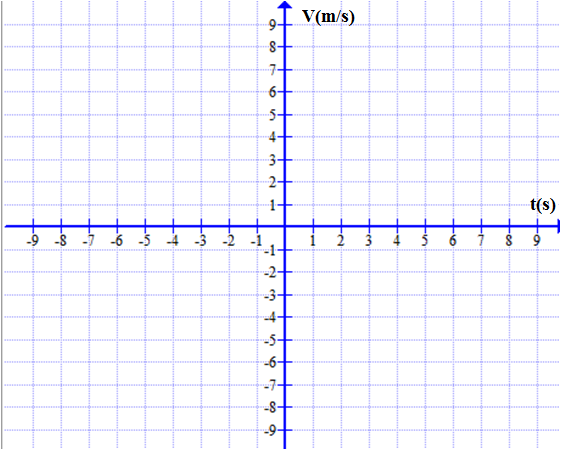 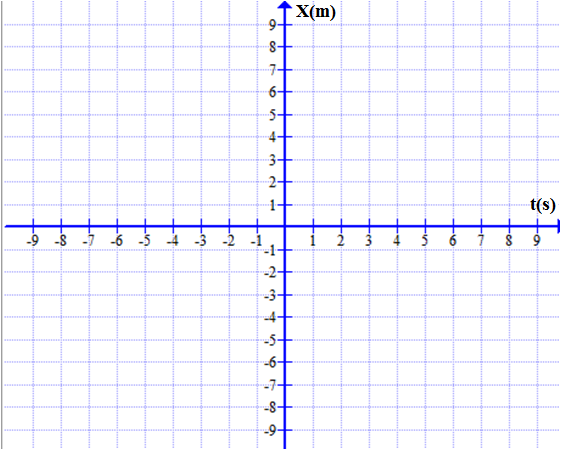 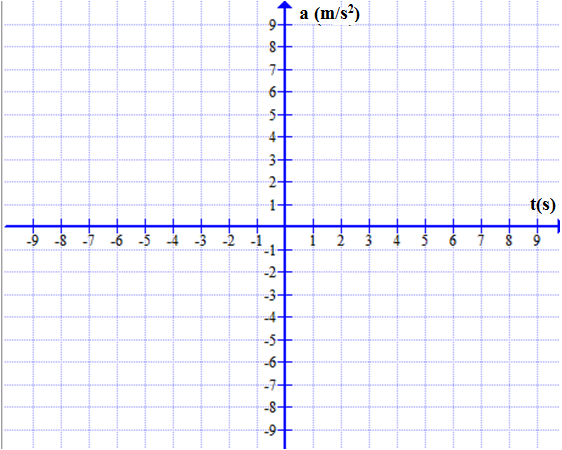 Soru: 10 m/s ilk hız ile aşağıya doğru dik bir şekilde fırlatılan topun hareketi süresince konum-zaman, hız-zaman ve ivme-zaman grafiklerini çiziniz.Soru: Bir top yerden yukaruya doğru dik bir şekilde 30 m/s hız ile atılıyor. Topun hareketi süresince konum-zaman, hız-zaman ve ivme-zaman grafiklerini çiziniz. Soru: Durmakta olan bir bisikletli 1 m/s2 sabit ivme ile batıya doğru hareket etmektedir. Bisikletlinin hareketi süresince konum-zaman, hız-zaman ve ivme-zaman grafiklerini çiziniz. Soru: 12 m/s hızla batıya doğru hareket etmekte olan bisikletli eve yaklaşırken 2 m/s2 sabit ivme ile yavaşlayıp duruyor. Bisikletlinin hareketi süresince konum-zaman, hız-zaman ve ivme-zaman grafiklerini çiziniz. Soru: Durmakta olan bir bisikletli 1 m/s2 sabit ivme ile doğuya doğru hareket etmektedir. 3. saniyede yorulur ve hızını sabitleyerek hareketini sürdürür. 6. saniyede durmaya karar verir ve 2 m/s2 sabit ivme ile yavaşlayarak durur. Hareketlinin hareketi süresince konum-zaman, hız-zaman ve ivme-zaman grafiklerini çiziniz. Hareket denklemleri: 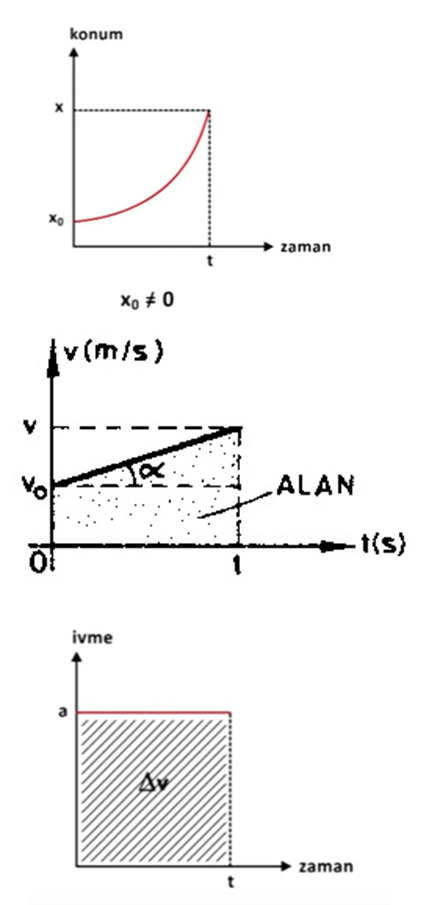 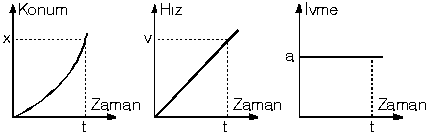 Zamansız Hız Denklemi: Sorular: 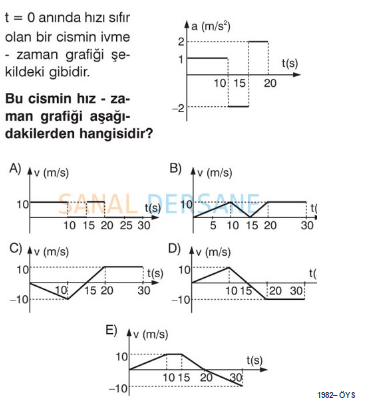 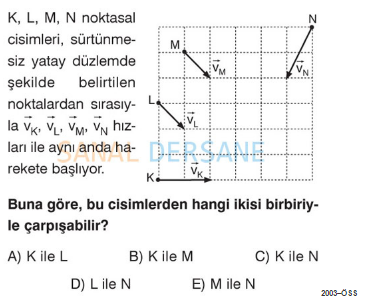 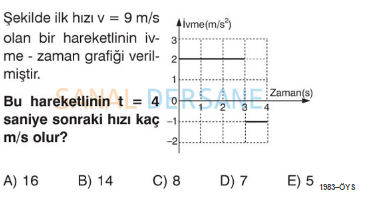 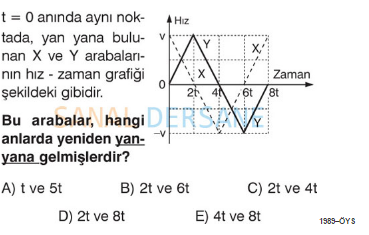 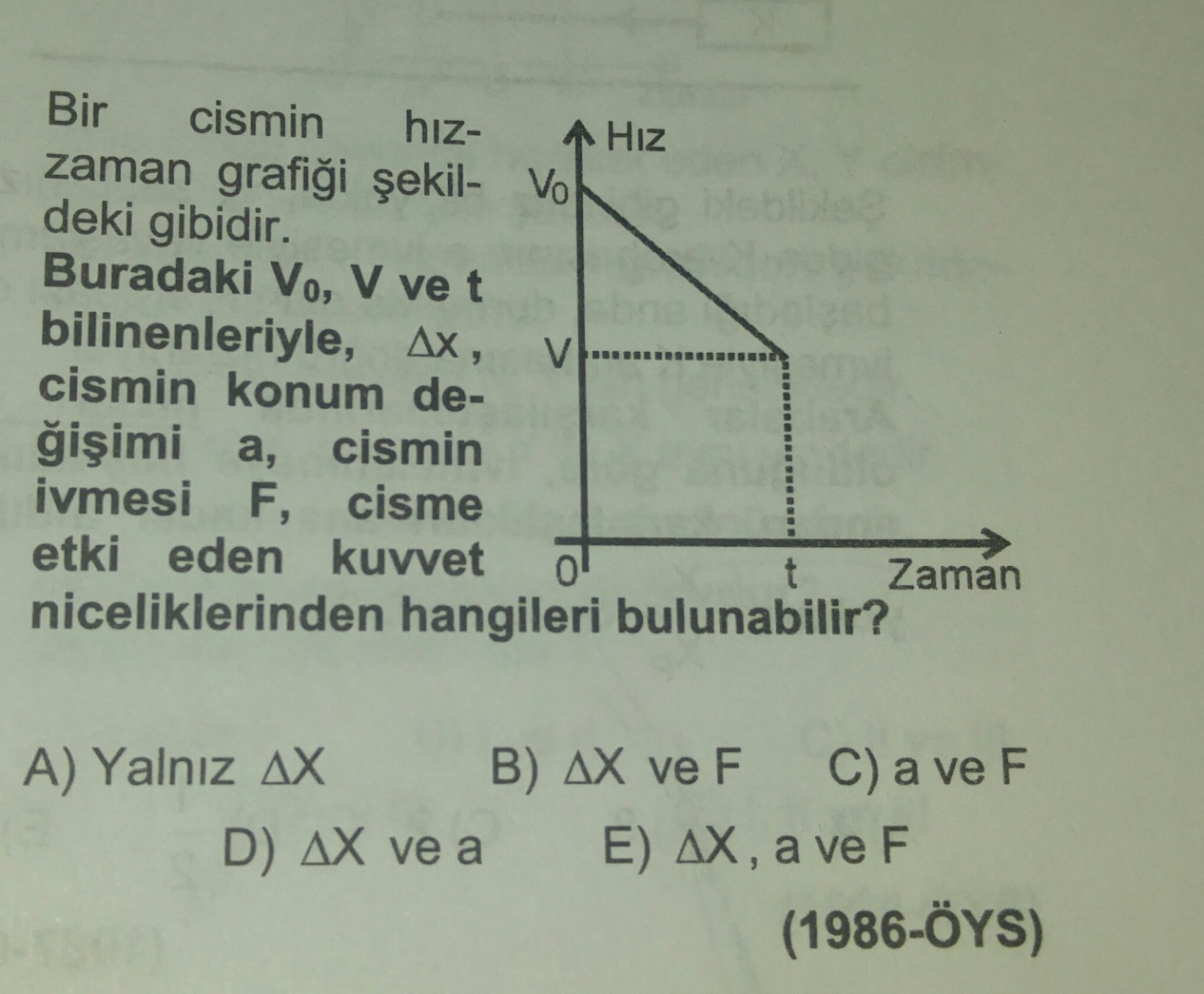 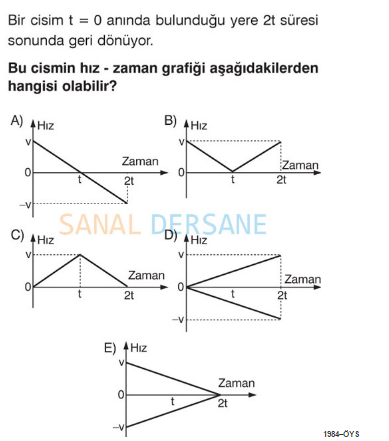 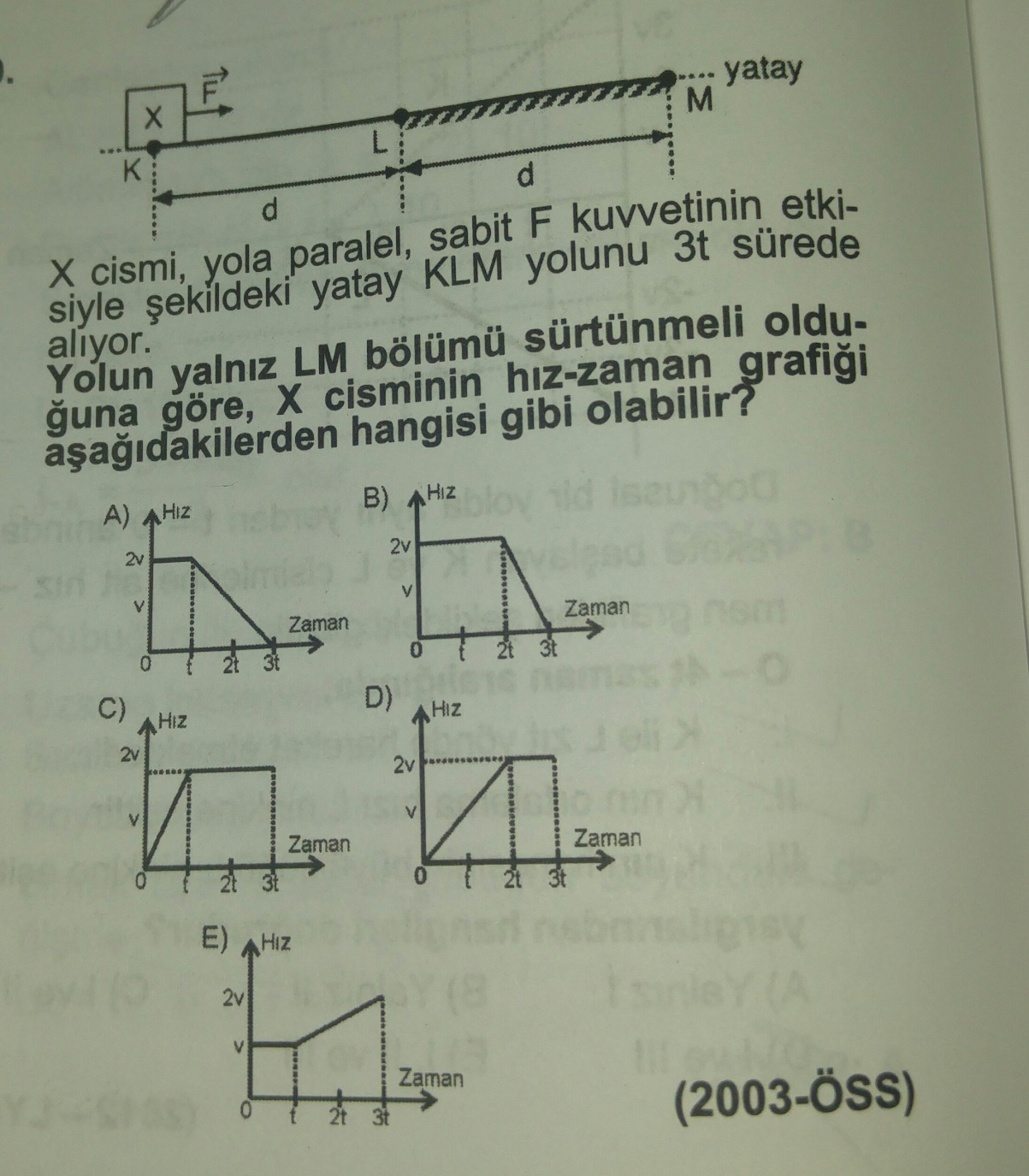 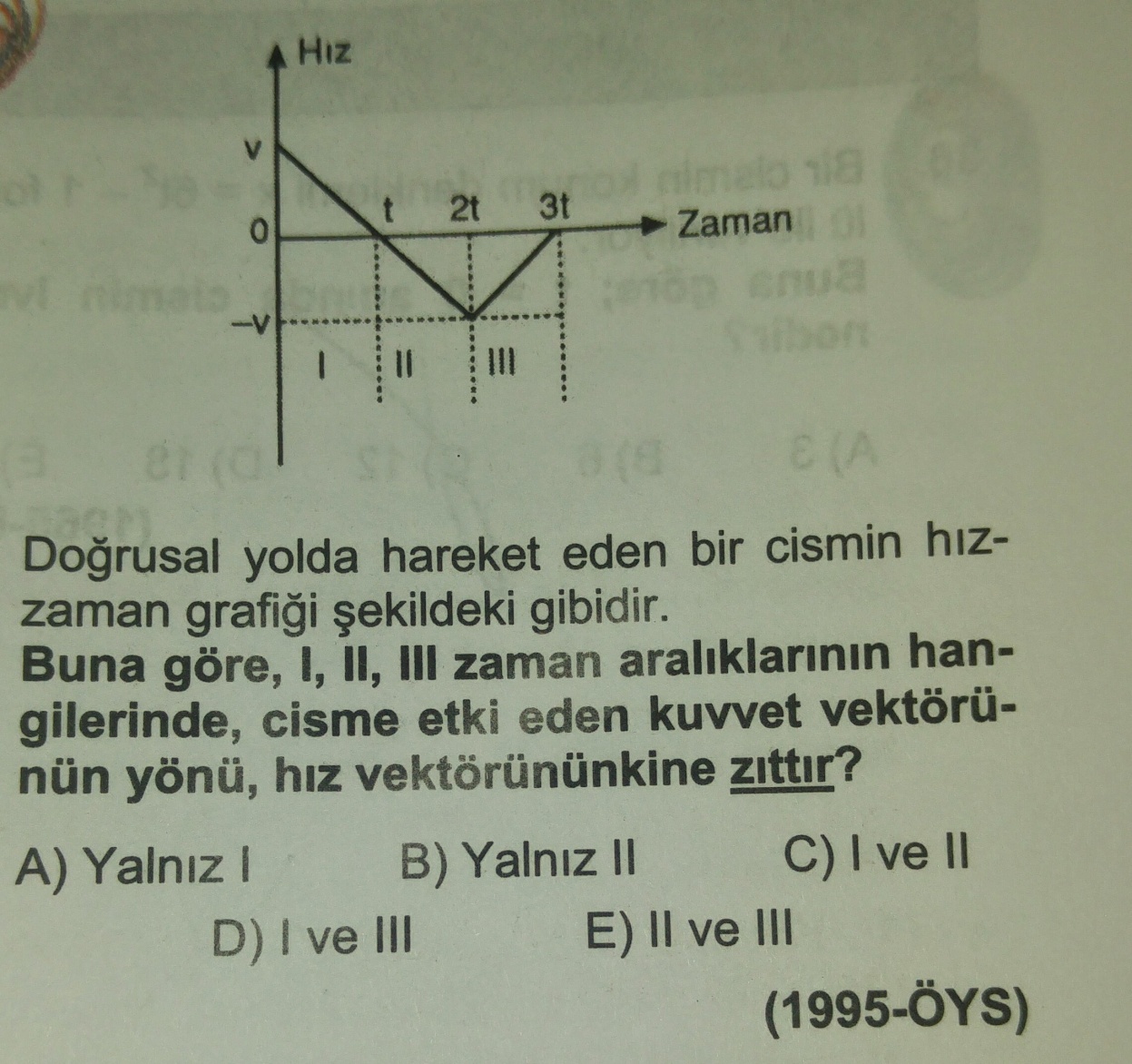 Zaman (s)  0 1 2 3 4 5 Konum (m) 0 5 20 45 80 125 